Государственное бюджетное общеобразовательное учреждение Самарской области средняя общеобразовательная школа № 7 имени Героя Советского Союза Ф.И. Ткачевагорода Жигулевска городского округа Жигулевск Самарской областиРегиональный конкурс исследовательских проектовстарших дошкольников и младших школьников2020/21 УЧЕБНЫЙ ГОД	Номинация «Математический калейдоскоп»Тема «Шифры как увлекательные логические задачи»Ученики 3 «А» класса: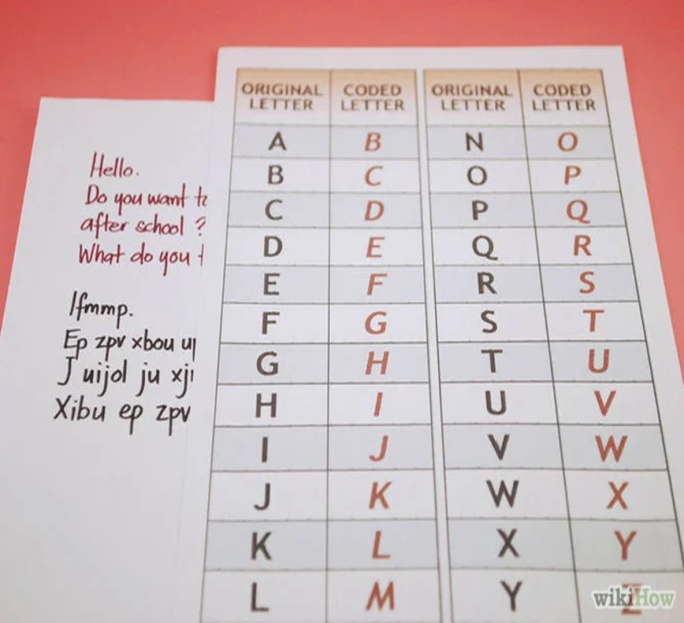 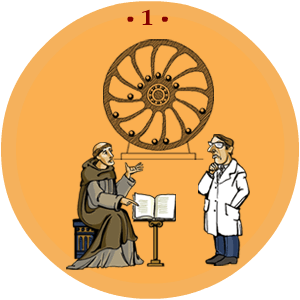 Блохина Марианна,                                                                                                   Шешиков Вениамин                                                                                                   Преподаватель: Замотина Н.Г.                                                                                Самара 2021 годСодержаниеВведение ………………………………………………………………………………..31.Теоретический раздел. Тайнопись. Как и когда появились шифры?  Обзор простейших шифров……………………………………………………………………42. Практический раздел………………………………………………………………...5Заключение……………………………………………………………………………...8Используемая литература……………………………………………………………...8Приложения……………………………………………………………………………..9Введение. 	Каждый из нас смотрит и любит приключенческие фильмы, где используются зашифрованные тайные сообщения. Никого не могут оставить равнодушными и книги, в которых описываются тайные знания и умения, обычно доступные только избранным – шпионам и тайным агентам, пиратам и первооткрывателям дальних стран и, конечно же, учёным. Также мы все слышали про какие-то шифры, принимали участие в квестах или хотя бы раз в своей жизни каждый человек хотел зашифровать свои записи, сделать их понятными  лишь немногим, тем более в наши дни, в век компьютеризации. А можно ли научиться шифрованию? Как это умение может пригодиться в современном мире? Ответить на этот актуальный вопрос мы постараемся в своей работе.          Цель исследования: изучить различные тайные способы передачи информации, выявить способы повышения криптостойкости простейших шифров, научиться составлять свои шифры.             Объект исследования: шифры, как серьезные  логические  задачи         Предмет исследования: математические  идеи  и  методы  и их  применения в шифровании.         Гипотеза исследования: использование математических методов способствует повышению криптостойкости шифров.         Задачи исследования:1)Узнать,  что такое тайнопись.2)Выявить,  какие бывают способы и средства шифрования.3)Рассмотреть   некоторые известные шифры.4)Показать некоторые связи между математикой и шифрованием.5)Выяснить, как использование математических методов, способствует повышению криптостойкости шифров.6)Составить собственный шифр и показать его использование.7)Выяснить, как шифрование используется в современном мире.Методы исследования:1.Теоретический  (изучение научной и справочной  литературы,  систематизация и классификация).2.Экспериментальный (наблюдение, эксперимент).3.Статистический (обработка полученных данных).Итак, что получается?1. Теоретический раздел. Тайнопись. Как и когда появились шифры?  Обзор простейших шифров. Тайнопись или  криптография – наука о создании, использовании и взломе шифров – одна из интереснейших и самых таинственных наук.         Как выяснили учёные, ещё в Древней Греции  прибегали к шифрованию текстов.   Например,  Древней Спарте было даже создано специальное устройство для шифрования текстов – сцитала. Сцитала представляла собой стержень, на который плотно наматывали ленту, а потом  на ней писали текст,  располагая его вдоль оси стержня. Когда ленту снимали с цилиндра, на ней оставалась цепочка букв, на первый взгляд, совершенно беспорядочная. У получателя шифровки был такой же цилиндр, на который он наматывал полученную ленту, после  этого текст опять становился понятным.          	В документах Древних Индии и  Египта   есть сведения о системах и способах составления шифрованных писем. Но самым известным из дошедших до нас древних шифров  является ШИФР ЦЕЗАРЯ.	Первые шифры были не очень сложными. Например, русские дипломаты ΧV-XVI веков применяли так называемую «тарабарскую грамоту».  В ней все гласные буквы оставались без изменений, а согласные заменялись одна другой по следующей схеме: в первой строке согласные идут в обычном порядке, а во второй строке – в обратном.  Например, вместо «Великий государь» получалось «Шеситий чолуцамь».	При шифровании должны выполняться определённые условия: 1)различные буквы должны обозначаться разными знаками: иначе получатель должен будет гадать, какую букву обозначает то или иной знак;2) шифр должен быть трудноразгадываем; 3)операция шифрования должна быть относительно несложной. 2. Практический раздел.  Начать мы решили с ROT1(Шаг вперёд). Этот шифр известен многим детям. Ключ прост: каждая буква заменяется на следующую за ней в алфавите. Так, А заменяется на Б, Б — на В, и т. д. Фраза «Епвспё фусп» — это «Доброе утро».        В процессе работы мы выяснили, что ROT1 — лишь один из вариантов шифра Цезаря. Получателю нужно просто сообщить, какой шаг использовался при шифровании: если ROT2, тогда А заменяется на В, Б на Г и т. д.А здесь использован шифр Цезаря с шагом 5: Иербэй йюк ёурбэй нтчйхйцтаъ энщхуж.        Коды и шифры также делятся на подгруппы. Например, ROT1,  шифр Цезаря относятся к моноалфавитной замене: каждая буква заменяется на одну и только одну букву или символ. Такие шифры очень легко расшифровываются:1) если знаешь какое количество шагов по алфавиту нужно сделать, тогда просто  делаем шаги в обратном порядке;2) можно использовать метод подбора: для короткого слова йюк подобрать короткие слова и предлоги из русского языка;3)  очень легко расшифровываются подобные шифры с помощью частотного анализа.Мы решили выяснить, как часто буквы русского алфавита встречаются в тексте. Однако этот принцип работает только для длинных сообщений. Короткие просто не содержат в себе достаточно слов. Для частотного анализа были использованы тексты из учебников литературного чтения, окружающего мира и хрестоматии по литературному чтению (см. Приложение 1) Проанализировав полученные результаты, мы пришли к выводу: чаще всего встречается буква «О», а реже «Ъ». 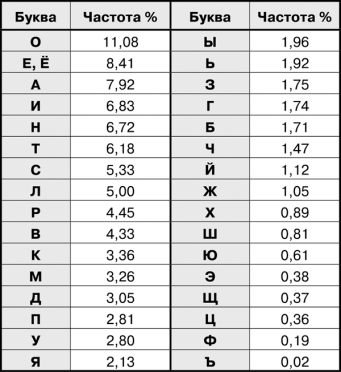 Таким образом, в тексте, зашифрованном моноалфавитным шифром, наиболее часто встречающейся буквой будет буква, соответствующая «О». Если заменить буквы на какие-либо иные символы, то секретность сообщения не изменится.   
Мы придумали свои шифры (см. Приложение 2)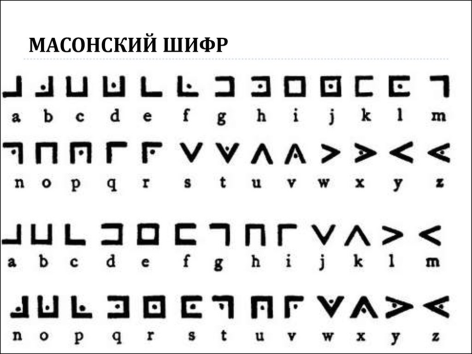 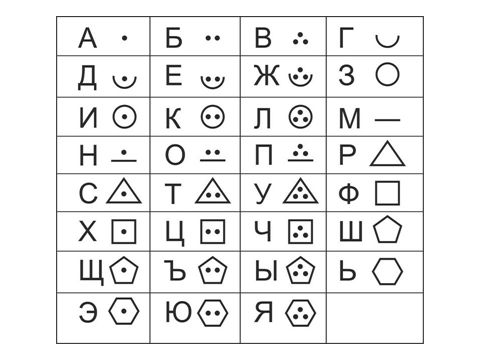 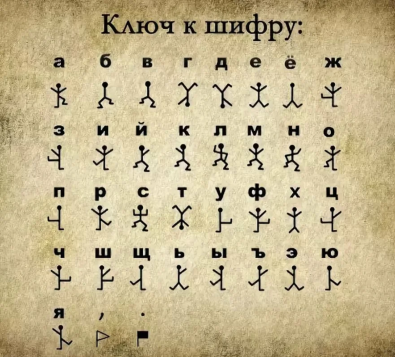 Эти шифры так же легко расшифровываются методом частотного анализа.На втором этапе мы попробовали поработать с цифровыми шифрами. С первого класса нам хорошо знаком способ простой подстановки, где каждая буква заменяется её порядковым номером в алфавите.Мы решили усложнить расшифровывание и использовали «кодовые слова».Например, нужно зашифровать фразу: Мы пришли в школу. А кодовым словом будет слово из 4-х букв «утро». Сложим порядковые номера букв из слов предложения и букв кодового слова.М    Ы        П     Р      И    Ш     Л     И        В        Ш     К     О     Л    У14   29       17    18    10    26    13    10       3        26    12    16    13   21 +У     Т          Р      О      У     Т      Р    О        У        Т      Р      О     У    Т21    20       18    16     21    20    18   16       21       20     18    16    21   20=35    49       35    34     31    46     31   26      24       46     30    32    34   41Б     О        Б      А     Э      Л      Э    Ш      Ц        Л      Ь     Ю    А    ЖВ результате получим зашифрованную фразу: Бо  баэлэш  ц  льюаж.Для того, чтобы расшифровать это сообщение, обязательно нужно знать кодовое слово. И тогда нужно будет выполнить действия в обратном порядке, но уже не сложение, а вычитание.Обратите внимание на пробелы между словами. В предложении два коротких слова, которые можно попытаться подобрать. Многие наши одноклассники с этим заданием справились. Значит, и этот шифр достаточно легко расшифровывается  (т.е. не является «криптостойким») даже без знания кодового слова. Попробуем для повышения криптостойкости нашего шифра внести следующие изменения:1)избавимся от пробелов между словами;2)внесём изменения в русский алфавит;3)увеличим длину кодового слова.Будем выполнять эти изменения по порядку.1) Пробелу между словами дадим порядковый номер «0».2) В русском алфавите 33 буквы. Мы добавим к буквам некоторые знаки препинания.3) Увеличим длину кодового слова и постараемся подобрать такое слово, чтобы все буквы были разные: игрушка (7 букв, буквы не повторяются).Посмотрим, что у нас получится при шифровании:М    Ы          П     Р      И    Ш     Л     И          В          Ш     К     О      Л    У14   29    0   17    18    10    26    13    10    0   3    0     26    12    16    13   21 +И     Г     Р    У     Ш     К     А     И     Г     Р    У   Ш    К     А     И      Г     Р10   4     18   21    26     12     1    10     4    18   21  26    12     1     10     4     1824   33   18   38    44     22    27   23    14   18   24  26    38     13    26    17    39Ц    Я     Р    ?      Г       Ф    Щ    Х     М     Р   Ц    Ш     ?      Л     Ш    П     !В результате получим зашифрованную фразу: цяр?гфщхмрцш?лшп!По этой шифровке невозможно определить границы слов, и следовательно, невозможно подобрать слова. Практически невозможно определить порядковый номер знаков препинания, трудно подобрать кодовое слово. А значит, нам удалось повысить криптостойкость обыкновенного цифрового шифра. Но с этим шифром, конечно,  легко справятся профессиональные шифровальщики, воспользовавшись криптоанализом.Заключение В современном мире, где практически каждый человек пользуется электронной почтой, где каждую минуту совершаются операции с электронной валютой, пересылаются личные  email, подписываются электронные документы, шифры нужны как воздух. Нужны пользователям, чтобы защитить свою личную информацию и персональные данные. Нужны программистам, чтобы обеспечить безопасность проектируемых систем. Нужны специалистам по защите информации, чтобы представлять, чем и как лучше защищать корпоративные данные. Сейчас специалисты по защите информации самые востребованные специалисты на рынке труда. А значит, и к шифрам, и к шифрованию отношение остаётся самое серьёзное.     Но прошли столетия, изменились шифры и методы шифрования. В основе любого метода шифрования, по – прежнему, находятся  математические методы и законы. Но об этом наше следующее исследование…Используемая литература1) Р. В. Душкин, Математика и криптография. Тайны шифров и логическое мышление  – ЛитРес: https://www.litres.ru/serii-knig/biblioteka-vunderkinda-nauchnye-skazki/2) Р. В. Душкин, Шифры и квесты: таинственные истории в логических загадках – ЛитРес: https://www.litres.ru/serii-knig/biblioteka-vunderkinda-3/3) 10 популярных кодов и шифров - https://tproger.ru/translations/10-codes-and-ciphers/Приложение 1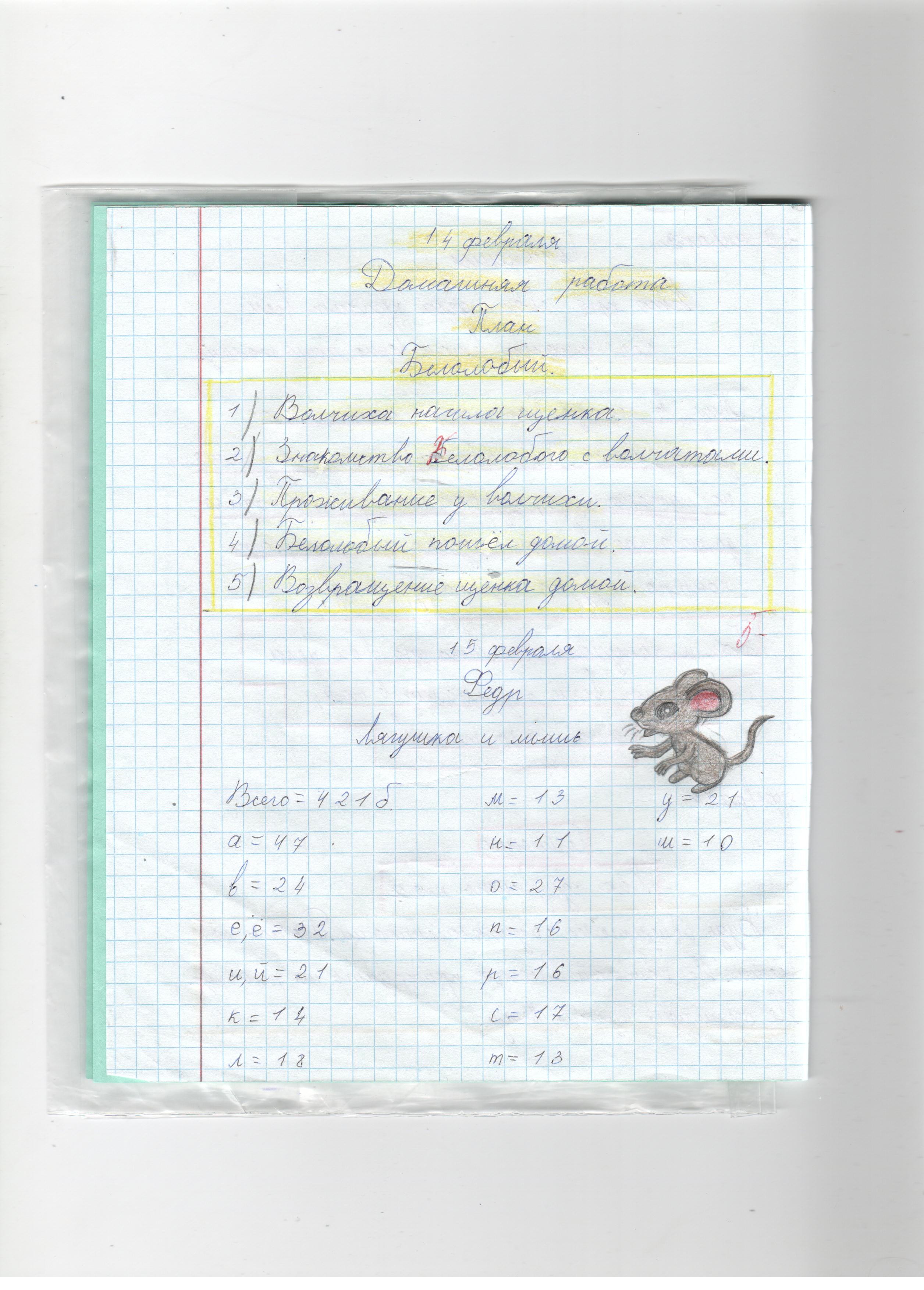 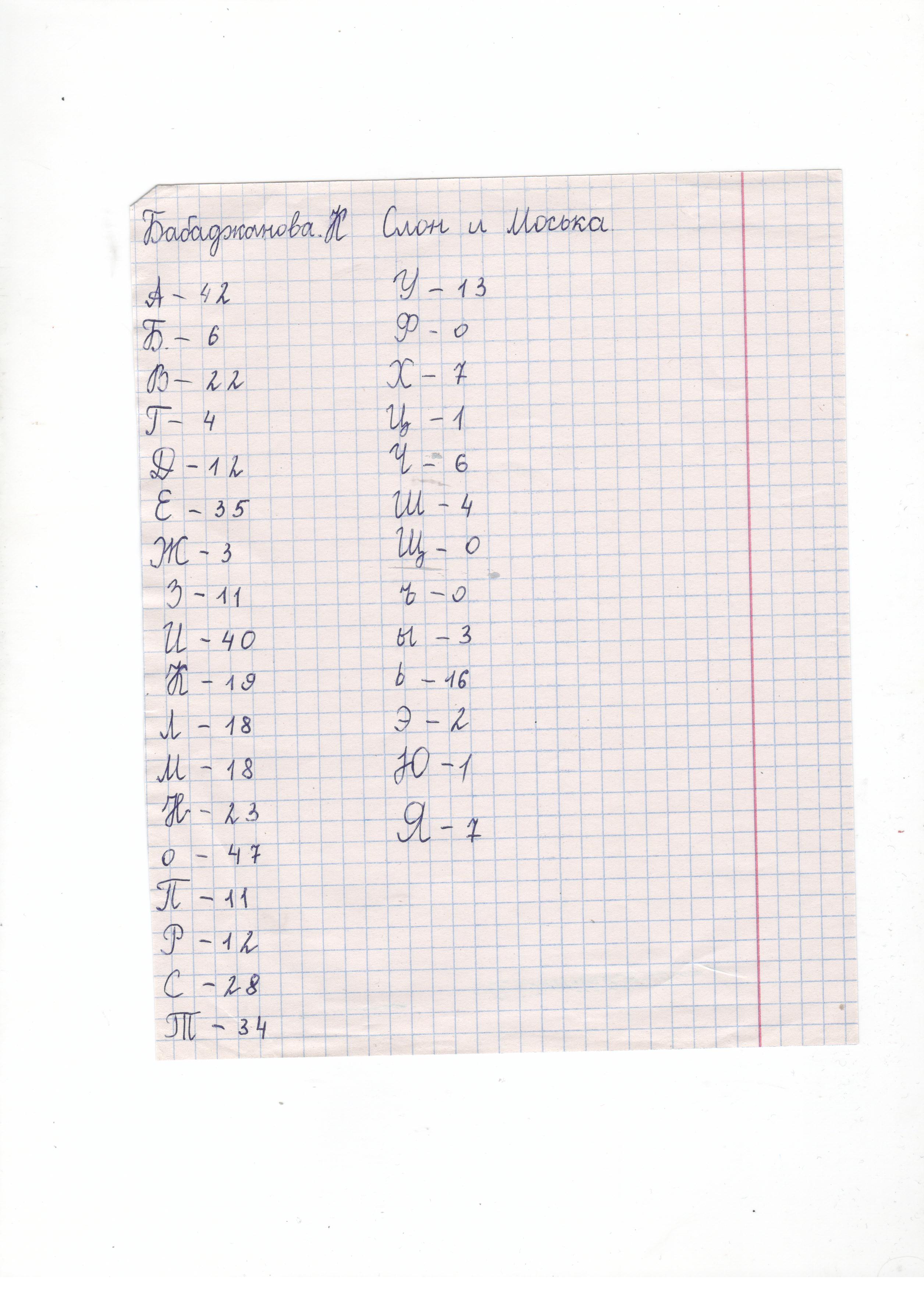 Приложение 2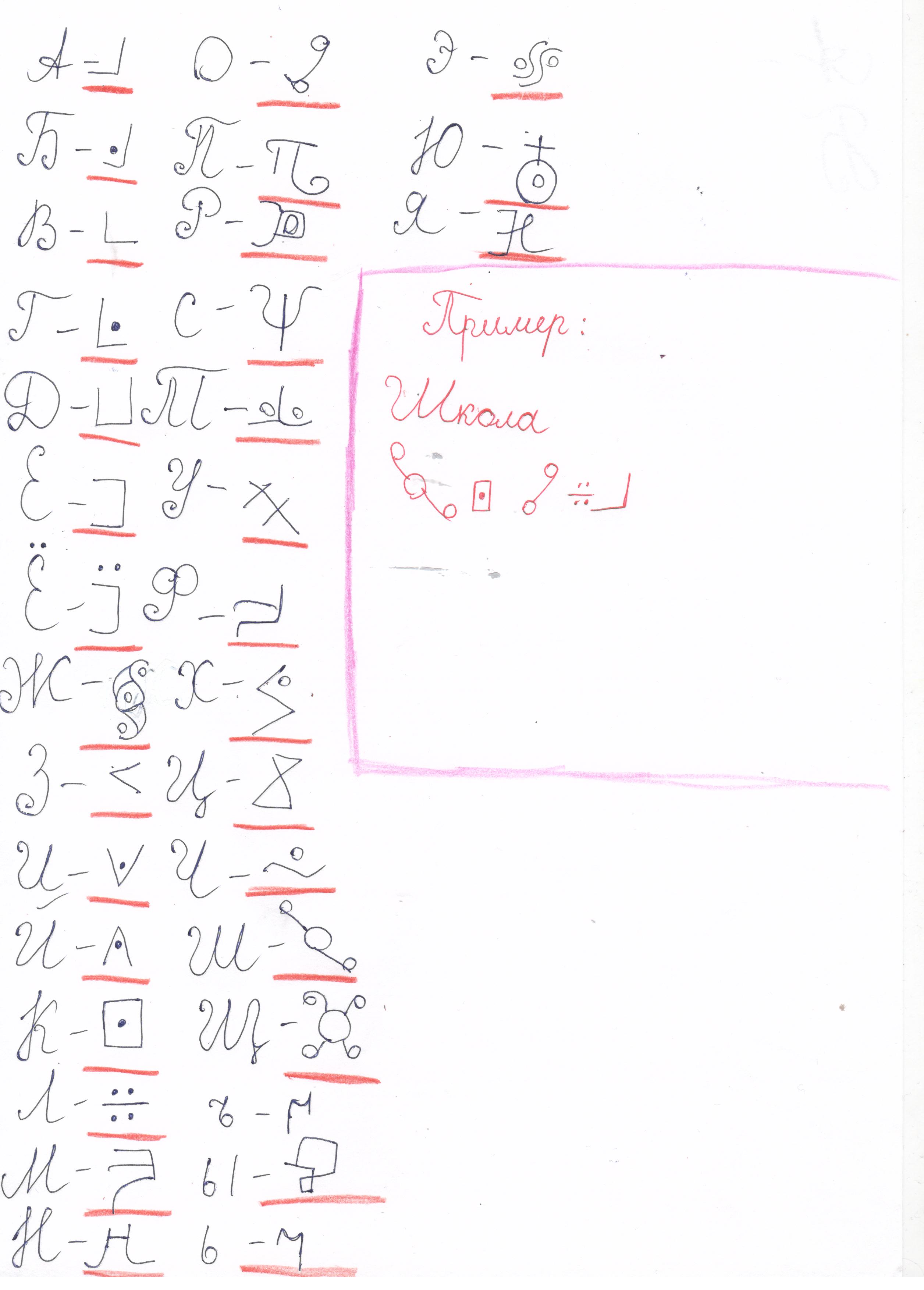 бвгджзклмнщшчцхфтсрпБУКВЫАБВГДЕЁЖЗИХ ШИФР123456789А	          1          Б	2В	           3                 Г           4Д           5Е           6Ё           7Ж           8З          9И         10Й         11К         12Л         13М         14Н         15О         16П        17Р         18С         19Т         20У         21Ф         22Х         23Ц         24Ч        25Ш         26Щ         27Ъ         28Ы         29Ь         30Э         31Ю         32Я        33:         34;         35   .         36*         37 ?               38        !         39     -         40